Kompositioun vir Kleng a Grouss Wéi geet dat? Däerf ech dat? Kann ech dat? Wëll ech dat?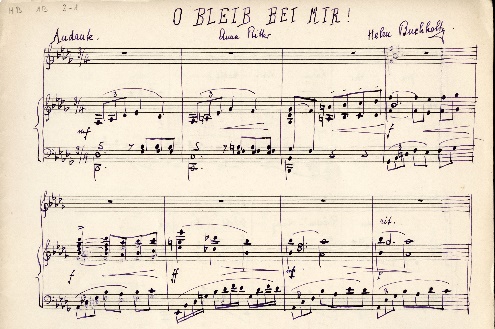 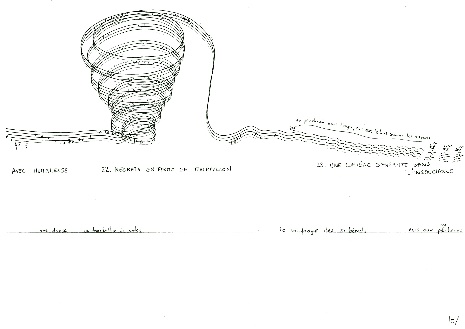 	  Helen Buchholtz					         Catherine KontzAm Kontext vum „Salon de Helen Buchholtz“, steet d’Komponistin vun Esch-Uelzecht am Mëttelpunkt. Si huet virun ongeféier 100 Joer hier Musek geschriwwen. Haut ginn et och nach ëmmer MusikerInnen déi nei Stécker komponéieren, dorënner d’Catherine Kontz, déi iech am Salon ziele kënnt, wéi dat deemools war, an wéi et hautzedaags geet. 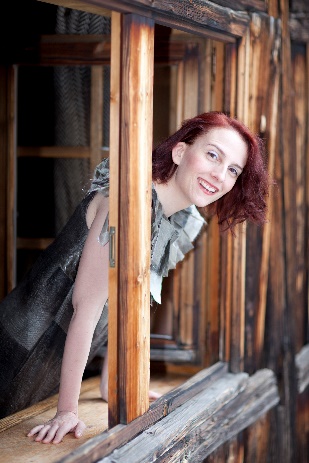 D’Catherine wäert och mat iech zesummen eppes Neies komponéieren a weisen, dass ee mat e bëssen Imaginatioun ganz schnell e flott Stéck zaubere kann, dat een souguer direkt ka spillen oder sangen. Dir braucht keng Instrumenter matzebréngen. Just e bësse gutt Laun a Virwëtz vir eppes Neies ze entdecken.2 Workshoppe gi proposéiert, déi dem Alter oder dem musikaleschen Niveau ugepasst sinn.D’Workshoppen adresséieren sech u Formation musicale – Klassen vu Museksschoulen a Conservatoiren.Workshop 1 - Division inférieure - 60’- 90’Workshop 2 - Division moyenne a moyenne spécialisée - 120’Fëllt de Formular w.e.g. aus a schéckt en un catherine.kontz@le-salon.lu Terminer:Méindeg, 24.10.2022Dënsdeg, 25.10.2022Mëttwoch, 26.10.2022Donneschdeg, 27.10.2022Freideg, 28.10.2022Samsdeg, 29.10.2022Auerzäit:No Ofsprooch mam Enseignant.No Ofsprooch mam Enseignant.Plaz:Le Salon de Helen Buchholtz
Bridderhaus1, rue Léon MetzL-4238 Esch-sur-AlzetteLe Salon de Helen Buchholtz
Bridderhaus1, rue Léon MetzL-4238 Esch-sur-AlzetteUmeldung:Fëllt w.e.g. de Formulaire aus a schéckt en un catherine.kontz@le-salon.lu Fëllt w.e.g. de Formulaire aus a schéckt en un catherine.kontz@le-salon.lu Kompositioun vir Kleng a GroussUmeldung:Numm vum Enseignant: Schoul:: Handynummer vum Enseignant: E-Mailadress vum Enseignant:  Workshop 1 – Niveau :  Workshop 2 – Niveau : Unzuel Schüler:innen : Termin (Gitt w.e.g. déi gewënschten Auerzäit un) Méindeg, 24.10.2022		Dënsdeg, 25.10.2022		Mëttwoch, 26.10.2022		gewënscht Auerzäit: Donneschdeg, 27.10.2022	 	Freideg, 28.10.2022		Samsdeg, 29.10.2022		2. Choix (optional): 	gewënscht Auerzäit: Bemierkungen: 